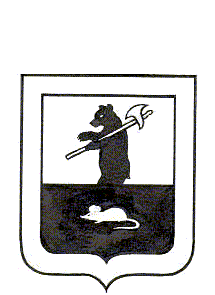 АДМИНИСТРАЦИЯ ГОРОДСКОГО ПОСЕЛЕНИЯ МЫШКИНПОСТАНОВЛЕНИЕг. М ы ш к и н19.09.2018                                    					                  № 267О внесении изменений в Порядок формирования,ведения и обязательного опубликования перечнямуниципального имущества, находящегосяв собственности городского поселения Мышкин,свободного от прав третьих лиц (за исключением имущественных прав субъектов малого и среднегопредпринимательства), предназначенного дляпредоставления во владение и (или) в пользованиесубъектам малого и среднего предпринимательстваи организациям, образующим инфраструктуруподдержки субъектов малого и среднегопредпринимательства, утвержденный постановлением Администрации городского поселения Мышкин от 07.06.2017 № 145          В соответствии с Федеральным законом от 24.07.2007 № 209- ФЗ «О развитии малого и среднего предпринимательства в Российской Федерации», постановлением Правительства Российской Федерации от 21.08.2010 «645 «Об имущественной поддержке субъектов малого и среднего предпринимательства при предоставлении федерального имущества»,ПОСТАНОВЛЯЕТ:     1. Внести в порядок формирования, ведения и обязательного опубликования перечня муниципального имущества, находящегося в собственности городского поселения Мышкин, свободного от прав третьих лиц (за исключением имущественных прав субъектов малого и среднего предпринимательства), предназначенного для предоставления во владение и (или) в пользование субъектам малого и среднего предпринимательства и организациям, образующим инфраструктуру поддержки субъектов малого и среднего предпринимательства, утвержденный постановлением Администрации городского поселения Мышкин от 07.06.2017 № 145, следующие изменения:         1.1. В пункте 1.2 порядка слова «В перечень могут быть включены только здания, сооружения и нежилые помещения» заменить словами: «Перечень формируется из объектов движимого и недвижимого имущества (за исключением земельных участков);          1.2. Абзац второй пункта 2.1 порядка изложить в следующей редакции:«Муниципальное имущество, включенное в указанный перечень, используется в целях предоставления его во владение и (или) в пользование на долгосрочной основе (в том числе по льготным ставкам арендной платы), образующим инфраструктуру поддержки субъектов малого и среднего предпринимательства, а также может быть отчуждено на возмездной основе в собственность субъектов малого и среднего предпринимательства в соответствии с Федеральным законом от 22 июля 2008 года № 159-ФЗ «Об особенностях отчуждения недвижимого имущества, находящегося в государственной или в муниципальной собственности и арендуемого субъектами малого и среднего  предпринимательства, и в случаях, указанных в подпунктах 6,8 и 9 пункта 2 статьи 39.3 Земельного кодекса Российской Федерации».          1.3. Абзац третий пункта 2.1 порядка изложить в следующей  редакции: «В перечень вносятся сведения об имуществе, соответствующем следующим критериям:     - имущество свободно от прав третьих лиц (за исключением имущественных прав субъектов малого и среднего предпринимательства);     -   имущество не ограничено в обороте;     -   имущество не является объектом религиозного назначения;     -   имущество не является объектом незавершенного строительства;     -  в отношении имущества не принято решение о предоставлении его иным лицам;      - имущество не включено в прогнозный план (программу) приватизации имущества, находящегося в собственности  городского поселения Мышкин;      - имущество не включено в перечень имущества, находящегося в собственности городского поселения Мышкин, свободного от прав третьих лиц (за исключением имущественных прав некоммерческих организаций), предназначенного для предоставления во владение и (или) пользование социально ориентированным некоммерческим организациям;      - имущество не признано аварийным и подлежащим сносу или реконструкции»         1.4. Пункт 2.5 Порядка изложить в следующей редакции:«2.5. Сведения об имуществе исключаются из перечня в одном из следующих случаев:     - в отношении имущества в установленном законодательством Российской Федерации порядке принято решение о его использовании для муниципальных нужд либо для иных целей;      - право собственности городского поселения Мышкин на имущество прекращено по решению суда или ином установленном законом порядке;     - произошло изменение количественных и качественных характеристик имущество, в результате которого оно становится непригодным  для использования по первоначальному назначению;      - в течении 2 лет со дня включения сведений об имуществе в перечень в отношении такого имущества от субъектов малого и среднего  предпринимательства или организаций, образующих инфраструктуру поддержки субъектов малого и среднего предпринимательства, не поступило:     - ни одной заявки на участие в аукционе (конкурсе) на право заключения договора, предусматривающего переход прав владения и (или) пользования в отношении имущества;     - ни одного заявления о  предоставлении имущества, в отношении которого заключение указанного договора может быть осуществлено без проведения аукциона (конкурса) в случаях, предусмотренных Федеральным законом от 26 июля 2006 года № 135-ФЗ «О защите прав конкуренции».       Решение об исключении сведений об имуществе из перечня Администрации городского поселения Мышкин принимает в тридцатидневный  срок со дня наступления указанных случаев»         1.5. В подпункте «б» пункта 2.9 Порядка после слов «Администрации городского поселения Мышкин» дополнить словами «и на официальных сайтах информационной поддержки субъектов малого и среднего предпринимательства».         	2. Опубликовать настоящее постановление в газете «Волжские зори» и разместить на официальном сайте Администрации городского поселения Мышкин в информационно-телекоммуникационной сети «Интернет».         3. Контроль за исполнением настоящего постановления оставляю за собой.        4. Постановление вступает в силу с момента опубликования.Глава городского 		поселения Мышкин                                                      		          Е.В. Петров